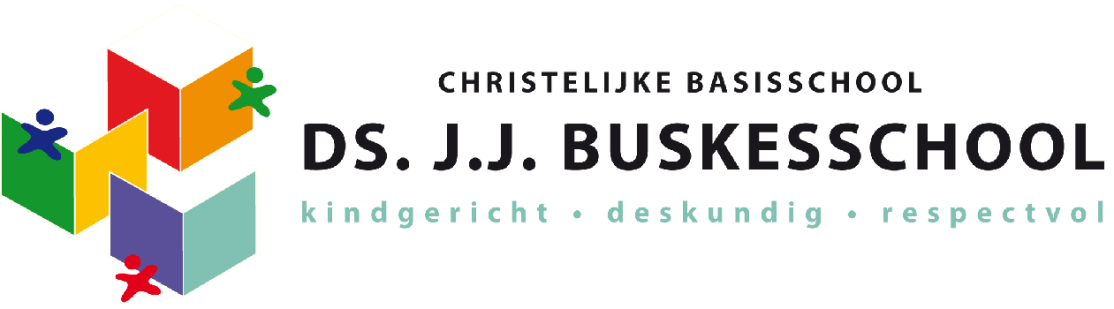 Agenda MR Locatie:  	Ben WebsterstraatDatum:	dinsdag 28-06-2021Aanvang: 		19.00 uur Einde:		21.00 uurBijlagen: NPO Addendum/ Jaarverslag 21-22/Monitor actiepunten 21-22/ Jaarplan 22-23Aanwezig: Ledith, Catarina (online), Angelique (online), Marjolijn, Alexandra, Ineke, Gyanthi (online), DebbyAfwezig: 
Voorzitter: Ledith/AngeliquetijdOnderwerpWie 119.00ACTIEOpening en vaststellen notulen 19-05-2022In september wordt vrijwillige bijdrage gevraagd voor schoolreis en kamp (groep 8).Volgend jaar:  overzicht uitgaven ouderbijdrage en ouders informeren over waar het geld allemaal aan wordt besteed. In de hoop meer ouders te laten bijdragen.Voorzitter2Onderwijskundig Jaarplan (volgend schooljaar en evaluatie dit schooljaar (=sociaal jaarverslag)BesprokenDirectie3SchoolgidsKlachtenregeling en schorsregeling zijn aangepast op bestuursniveau (op verzoek van inspectie).Schoolgids wordt aangepast op data etc. Kalender wordt dit jaar aangepast. Volgend jaar vernieuwing met nieuw logo.Directie3NOP addendum: verantwoording besteedde gelden en gerealiseerde doelen. MR stemt in.  Directie4Evaluatie MR jaarverslag 2021-2022: zie september 2022Allen5Evaluatie werkdrukakkoordBesprokenPMR5Activiteitenplan 22/23 (incl. vergaderdata volgend jaar) klaarzettenNieuwe vergaderdata 22/23:OMR 25/8 19:00 uur Locatie: elders. Ter voorbereiding infoavondDo 15/9 19:00 uurDo 24/11 19:00 uurDo 09/02  19:00 uurDi 21/03 19:00 uurDi 16/05 19:00 uurDo 22/06  19:00 uur6Eerstvolgende vergadering (15/9): werkvergadering betreffende huishoudelijkreglement, het jaarverslag en het activiteitenplan. Voorzitter maakt werkverdeling.7ACTIERondvraag Bijles achterstanden coronaperiode: die periode van subsidiegelden is afgelopen.Ondersteuning NT2 leerlingen uit gelden samenwerkingsverband, onder schooltijd.Uitzoeken waarom er geen ouderraad meer is. Geen input en inspraak van ouders bij events en festiviteiten. Allen821:00AfsluitingVoorzitter